Name:  ………………………………………….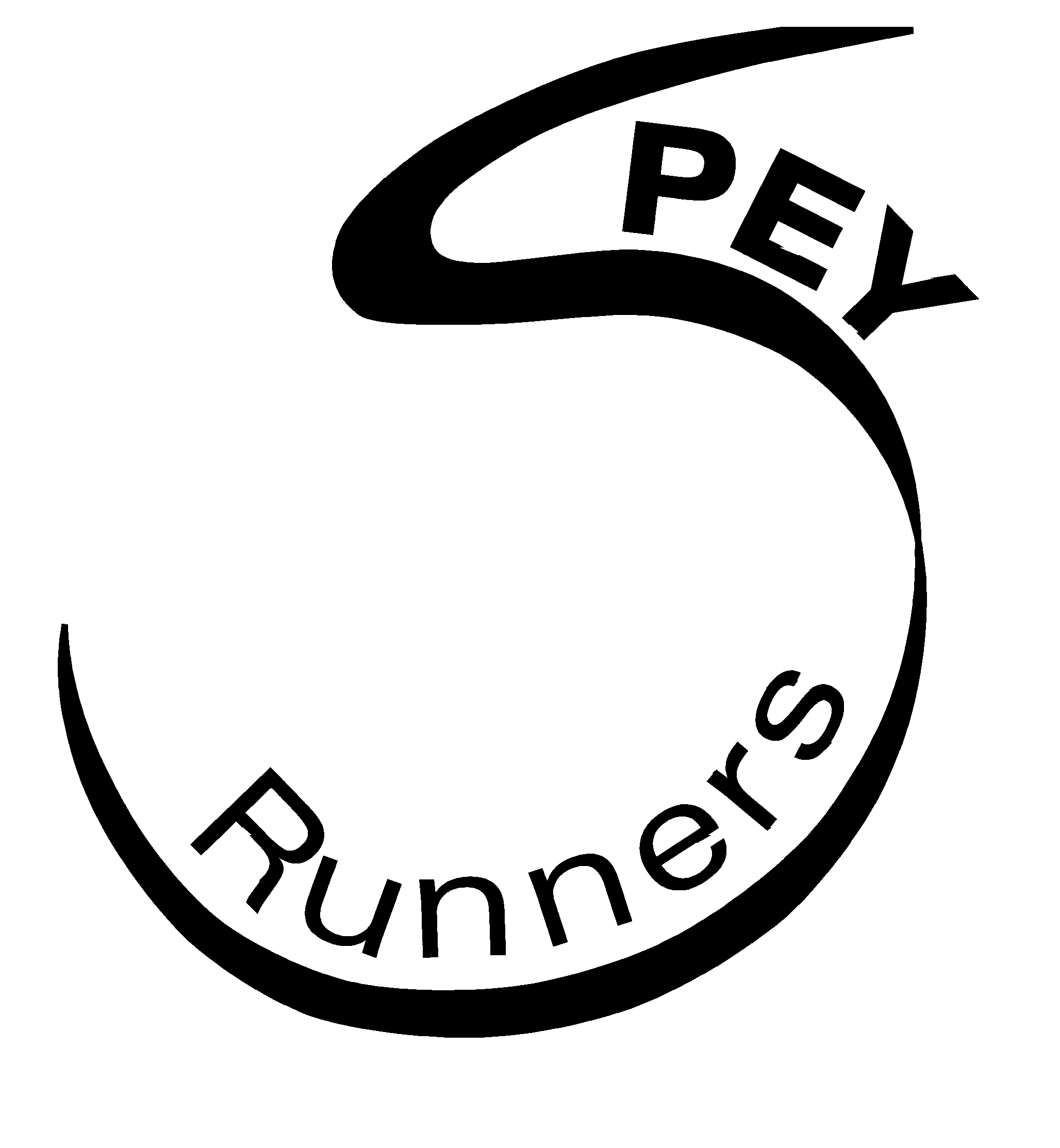 Cash or cheques payable to:- SPEY RUNNERSITEMSIZE(CIRCLE ONE)QUANTITYPRICEEACHAMOUNTFEMALE VESTFEMALE S/S TEEFEMALE JACKETMALE VESTMALE S/S TEEMALE JACKETUk 8UK 10UK 12UK 14UK 16UK 8UK10UK12UK 14UK 16UK 8UK 10UK 12UK14UK16XSMLSMLMEDLRGXLRGXXLRGXSMLSMLMEDLRGXLRGXXLRGXSMLSMLMEDLRGXLRGXXLRG£19£25£40£19£25£40                                                                                    Total amount due:-    £                                                                                    Total amount due:-    £                                                                                    Total amount due:-    £                                                                                    Total amount due:-    £                                                                                    Total amount due:-    £